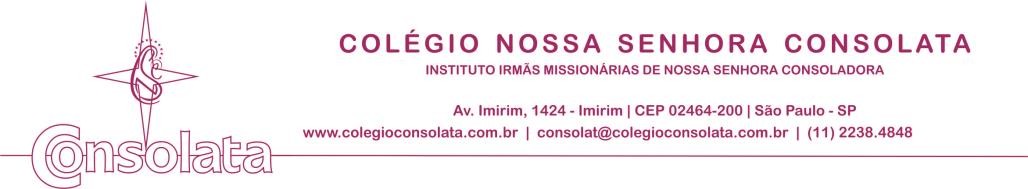 FESTA JUNINATema: “BRASIL , UM PAÍS PLURICULTURAL”.REGULAMENTO DA FESTA JUNINA 2017 ALUNOS DO 6º ANO DO ENSINO FUNDAMENTAL AOENSINO MÉDIO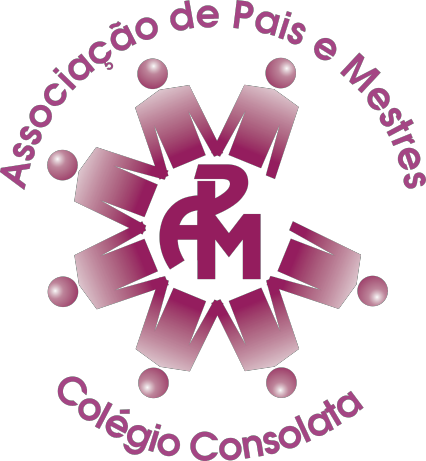 São Paulo 2017Prezados Pais e/ou Responsáveis e Alunos: Paz e bem!Junho, mês de Nossa Padroeira Nossa Sra. Consolata e dos Santos Juninos. O Colégio Consolata devotará homenagens:Dia 20 de junho, às 20h, com solene Santa Missa, à Padroeira Nossa Senhora Consolata, Paróquia Nossa Senhora de Fátima – Imirim.Dia 10 de junho, das 9h às 19h, no Recanto Consolata, Rua Epaminondas Luiz Amorim, 288, festejaremos os Santos Juninos com a tradicional Festa Junina, que este ano traz o tema:“BRASIL,  UM  PAÍS PLURICULTURAL”Como nos anos anteriores, a nossa dedicada APM, em conjunto com os alunos, professores, colaboradores e Irmãs, alegrará o Arraiá Consolata, para seus convidados com músicas típicas, danças artísticas, quadrilha, sorteios, premiações, pesca, diversões para a criançada e barracas com deliciosa alimentação... é muito divertimento.REGULAMENTO FESTA JUNINA 2017Todo aluno é convidado a participar individualmente com a venda de convites da seguinte forma:O aluno receberá o talão dos convites do professor da turma, com a supervisão do professor conselheiro e coordenação.Todos	os	alunos	e	familiares	são	convidados	a participarem de forma direta e indireta da nossa Festa.O foco da participação será na venda de convites, R$ 12,00 (doze reais) cada, e com ótimos prêmios a serem sorteados.Como incentivo foi instituída premiação ao aluno campeão com maior venda de convite.A premiação será por níveis:Campeão do Ensino Fundamental II (6º ao 9º ano);Campeão do Ensino Médio (1º a 3º série);O prêmio será de R$ 150,00 (cento e cinquenta reais) desde que, supere a venda de 20 convites.Em caso de empate de ganhadores no seu nível, haverá sorteio para solucionar o ganhador do prêmio;Prêmio de consolação no valor de R$ 50,00 para os demais que atingirem a meta.Os talões vendidos serão entregues pelos alunos no intervalo às 09h45 na Biblioteca.O último recolhimento dos talões será feito na quinta-feira dia 08/06/2017. Todos os convites vendidos ou não deverão ser devolvidos até esta data. Após esta data os convites não devolvidos, serão cancelados para não participar do sorteio e serão cobrados como vendido. Pagamento à R$15,00 (quinze reais) o convite.O aluno que participar das danças receberá um convite especial individual de entrada para a Festa Junina;O estacionamento é gratuito, enquanto houver vagas, sem manobrista, sem seguro e sem responsabilidade do Colégio em caso de danos.Aproveitamos a oportunidade para convidar a todos a participarem deste evento, que contará com várias atrações e deliciosa alimentação.PROGRAMAÇÃOA diversão é garantida e enriquecida pelas danças típicas de nossos queridos alunos!Desde	já	agradecemos	a	amistosa	participação	e colaboração de sempre.A Direção9hAcolhida9h30Abertura - Celebração Religiosa e Bênção da Festa10h303º Ano A, B e C do EF“3ºs anos em Festa da Uva e as diversidades da Região Sul.”11h30Educação Infantil"Os Guardiões da Educação Infantil sob as bênçãos de Nossa Senhora Aparecida."12h301º Ano A, B e C do EF“O 1º ano colorindo o Nordeste brasileiro, ressaltando as belezas da caatinga.”14h2º Ano A, B e C do EF“Venha viajar com os 2ºs anos pelas belezas do Pantanal.”15h4º Ano A, B e C do EF“A Amazônia mostra o sinal verde.”16h5º Ano A, B e C do EF“Cerrado, nossa savana tropical.”17h6º ao 9º Ano/EF, 1ª e 2ª Série/EM“Dança Brasil”18h3ª Série do EM“Tradicional Quadrilha”